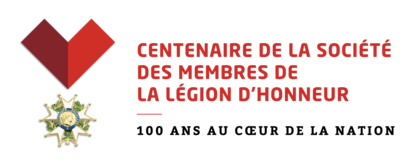 INVITATION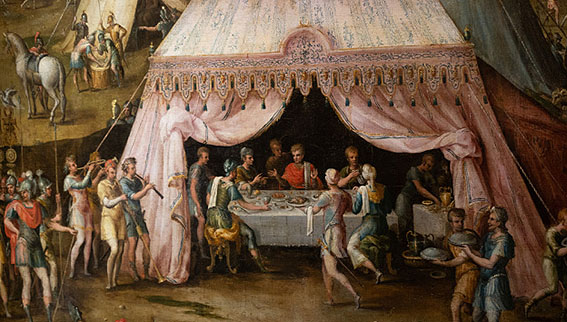 L'EXPOSITION INCONTOURNABLE D'ANTOINE CARON AU CHÂTEAU D'ÉCOUEN, MUSÉE NATIONAL DE LA RENAISSANCEVisite privee LE 3 MAI 2023Accueil à partir de 9h30 Visite guidée de l’exposition : 10h à 12hVerre de l’amitié : 12h à 13hDéjeuner possible sur place au restaurant (réservation nécessaire)Après-midi, visite complémentaire possible d’une autre partie du musée et des salles du château. Promenade dans le parcParticipation : 10 €Nombre de visiteurs limités merci de répondre à : Docteur Line Kleinebreil Présidente de la section Val d’Oise Est de la SMLH Mail :line.kleinebreil@orange.fr en indiquant vos coordonnées et le nombre de participantsTel : 06 15 66 61 73Musée d’Ecouen : https://musee-renaissance.fr/actualite/informations-pratiquesEn savoir plus : https://musee-renaissance.fr/agenda/evenement/antoine-caron-1521-1599-le-theatre-de-lhistoire